Павлодар қаласы әкімдігі, Павлодар қаласы білім беру бөлімінің«Павлодар қаласының № 27 сәбилер бақшасы» МҚККГККП "Ясли-сад № 27города Павлодара"отдела образования города Павлодара, акимата города ПавлодараПрограмма по английскому языку"Funny English"для детей 3-6 лет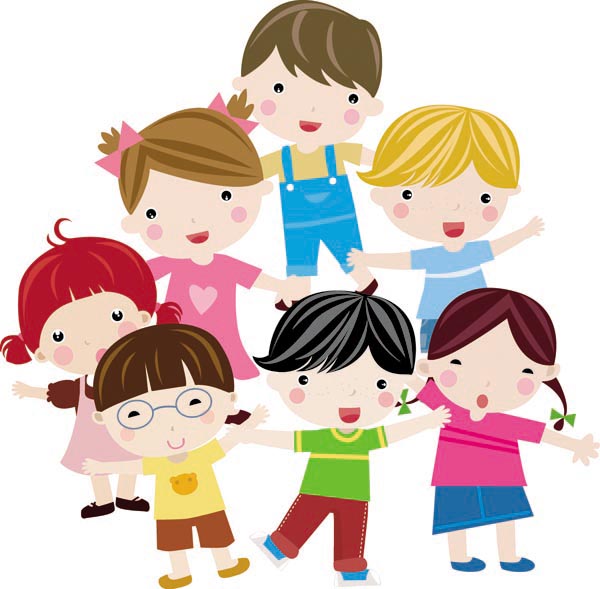 Автор-составитель: Олжатаева Ж.Б.учитель английского языкаГККП «Ясли-сад №27»Павлодар, 2015Пояснительная запискаРаннее  обучение дошкольников иноязычной речи на сегодняшний день является актуальным.  Известно, что дошкольный возраст является благоприятным для начала изучения иностранных языков в силу своих психофизических особенностей.По мнению И.А. Зимней, "Язык для ребенка – это прежде всего средство развития, познания и воспитания. Иностранный язык на ранней ступени рассматривается как средство формирования интеллекта ребенка и развития его способностей; как средство осознания собственного «Я» и самовыражения; средство социального взаимодействия, с помощью которого ребенок овладевает социальным миром".   Обучая детей дошкольного возраста, следует прибегать к частым сменам видов деятельности детей, учитывая неустойчивость внимания малышей. Ребёнок утомляется не деятельностью, а ее однообразием, и хорошо запоминает только то, что для него интересно и вызывает у него эмоциональный отклик. Учитывая это, нужно использовать разнообразные игры, соревнования, наглядный материал. Игра создает прекрасные условия для овладения языком, а особенно продуктивна она в дошкольном возрасте.   Английский язык стимулирует развитие любознательности. Основным принципом при обучении английскому языку является коммуникативно-познавательная деятельность детей.   На начальном этапе обучения детей иностранному языку закладываются основы для формирования умений и навыков, обеспечивающих речевую деятельность. Здесь должны быть в основном сформированы произносительные навыки. Поэтому данный этап при обучении дошкольников иностранному языку является наиболее ответственным.   Ведущим направлением в овладении детьми языковым материалом является формирование продуктивных навыков, поскольку весь материал предназначается для использования в устной речи. Вместе с тем эти же языковые единицы должны пониматься и при аудировании, т.е. усваиваться рецептивно.Программа «Funny English», направлена на воспитание интереса к овладению иностранным языком, формирование гармоничной личности, развитию психических процессов, а также познавательных и языковых способностей; способствует развитию активной и пассивной речи, правильному звукопроизношению на осознанном уровне.Новизна предлагаемой программы состоит в том, что при обучении английскому языку пристальное внимание уделяется выработке коммуникативных способностей. АктуальностьВ связи с возрастающей учебной нагрузкой в детском саду,  с одной стороны,  и заинтересованностью родителей в изучении их детьми английского языка с другой, появилась необходимость в создании программы обучения английскому языку в раннем возрасте, которая позволит развивать и сохранить интерес и мотивацию к изучению иностранных языков и не нанесет, в связи с изучением нескольких предметов в течение всего учебного года до поступления в школу, вреда здоровью детей. Актуальность данной программы обусловлена также ее практической значимостью. Дети могут применить полученные знания, умения и навыки, когда пойдут в школу.  К тому моменту у них будет сформировано главное – интерес к дальнейшему изучению английского языка, накоплен определенный объем знаний, что значительно  облегчит освоение любой программы обучения английскому языку в начальной школе.При разработке программы «Funny English» учитывались возрастные особенности детей дошкольного возраста, специфика дошкольного учебного заведения. Цель обучения дошкольников английскому языку:Развитие языкового мышления, речевых механизмов, коммуникативных умений и познавательных способностей у детей дошкольного возраста средствами английского языка..Задачи:       -приобщение ребёнка к английскому языку и культуре англоязычных стран;  -побуждение к самостоятельному решению коммуникативных задач на    английском языке в рамках тематики;   -учить элементарной диалогической и монологической речи, развивать фонематический слух;     -развитие мышления, памяти, внимания, воображения, воли.Принципы обучения дошкольников английскому языку1. Формирование коммуникативных умений: умения слушать собеседника, реагировать на его вопросы, начинать, поддерживать и завершать разговор.2. Развивающий аспект обучения, который предполагает развитие речемыслительных способностей детей. Изучение иностранного языка на ранних этапах способствует формированию коммуникативности как свойства личности, произвольности внимания и запоминания, лингвистической наблюдательности, самостоятельности, планирование речи, самоконтроля.3. Индивидуализация процесса обучения исходя из интересов детей, их общеинтеллектуальной и речевой подготовки, а также типологических и возрастных особенностей.4. Интенсификация процесса обучения осуществляется за счет использования разных приемов: познавательных и ролевых игр, драмматизации, инсценирования, а так же использования в обучении современных компьютерных технологий, например, обучающие компьютерные программы.5. Необходимость широкой опоры на зрительную, слуховую и моторную наглядность, которая не только стимулирует разные анализаторы, но и мобилизует разные виды памяти, включая двигательную6. Сочетание разных организационных форм работы: индивидуальных, парных, групповых, коллективных, а также отчетных мероприятий в виде праздников и представлений на английском языке.Формы работы:1. Работа над произношением.a) сказка"Живой язычок"б) скороговоркив) рифмовки2. Работа с игрушкой.а) диалог с игрушкойб) описание игрушки3. Работа с картинкой.а) описание картинкиб) игра "Что исчезло"в) найди картинку4. Разучивание и декламация стихов.5. Разучивание песен.6. Инсценировка коротких рассказов и пьес.7. Подвижные игры.8. Релаксационные игры.9. Творческие игры.10. Воспроизведение ситуативных диалогов.Примерная структура занятия      Каждое занятие комплексное, включающее три этапа.  I этап - подготовительный      Идет подготовка детей к учебной деятельности: организационный момент, фонетическая зарядка, повторение рифмовок и стихотворений. II этап - основной      Занимает большую часть времени: презентация и закрепление нового материала, разучивание новых стихотворений, рифмовок и песен по теме, проведение физкультминутки или динамической паузы, игра, просмотр обучающего видео по теме.III этап - заключительныйНа заключительном этапе подводятся итоговые занятия, обобщается изученный материал.        Занятия построены на игровых методах и приемах, позволяющих детям в интересной, доступной форме получить знания, решить  поставленные педагогом задачи.Данное программа  предназначено для обучения английскому языку детей дошкольного возраста (3-6 лет), рассчитано на 18 занятий в средней группе (в месяц 2 раза) по 15-20 минут , в старшей группе рассчитано на 72 занятий (2 занятия в неделю) 20-25 минут. Занятия проводятся по подгруппам.Ожидаемый результат.К концу обучения во 2 младшей группе дети должны:   уметь называть названия некоторых предметов ближайшего окружения (овощи и фрукты, игрушки, мебель, посуда), некоторых животных и выполнять по просьбе учителя простые действия.  Знать:  рифмовки "Семья", "Игрушки", "Овощи и фрукты", "Животные", "Цифры", "Посуда", ";Мебель", "Цвета", "Части тела", "Транспорт", "Еда",  "Времена года".К концу обучения в средней группе дети должны уметь: понимать на слух обращения педагога на иностранном языке, построенные на знакомом языковом материале; использовать активный словарь в речи,рассказывать стихи, строить краткие диалоги, петь песенки.     стихи "Good morning", "This is daddy", "I have a dog", "1,2,3,4,5",  "The cow says", песни "AEIOA", "Look and listen","Hands up",  "Teddy-bear, teddy -bear"считалки "1,2 who are you?", "Red rose", особенности произношения специфических звуков английского языка[h], [Ө], [∫], [u:], [δ], [m], [b], [s], [z].К концу обучения в старшей группе дети должны уметь:воспринимать речь на английском языке согласно программному материалу данной возрастной группы , использовать активный словарь в речи.Знать: стихи  "Father, mother", "Ladybird", My face", "Colors",  "Rain", считалки " I like coffee",песни "Clap your hands", "What is your name?",  "Twinkle, twinkle little star","Head, shoulders, knees and toes","Family",  "Jingle bells", "Baa baa black sheep",особенности произношения специфических звуков английского языка [ᴂ], [g], [au], [ʌ], [t], [d], [m], [k],[e]Учебно-тематический планМладшая  группа (1 год обучения)Учебно-тематический планСредняя группа (2 год обучения)Учебно-тематический планСтаршая группа (3 год обучения)ОСНАЩЕНИЕ ПЕДАГОГИЧЕСКОГО ПРОЦЕССА,НЕОБХОДИМОЕ ДЛЯ РЕАЛИЗАЦИИ ДАННОЙ ПРОГРАММЫ.     I. Кабинет  для занятий1. Столы и стулья с учетом возрастных особенностей детей.2. Комплекты предметных картинок и игрушек, в соответствии с тематикой.3. Мультимедиа оборудование с комплектом демонстрационных материалов и игровых заданий.           4 . Раздаточный материал на каждого ребенка.           5.  Дидактические игры.Перспективное планирование занятий по подготовке детей к овладению английским языком в младшей группе детского сада (первый год обучения).Перспективное планирование занятий по подготовке детей к овладению английским языком в средней группе детского сада (второй год обучения).Перспективное планирование занятий по подготовке детей к овладению английским языком в старшей группе детского сада (третий год обучения).Список литературы1. И.А.Шишкова, М.Е.Вербовская «Английский для малышей» под редакцией Н.А.Бонк, РОСМЭН, М., 2005.
2 Т.А.Лешкова «Английский в подарок».
3. Н.Д.Гальскова , З.Н.Никитенко «Теория и практика обучения иностранным языкам», М., Айрис-пресс, 2004.
4. Л.И.Логинова «Как помочь ребенку заговорить по-английски», М., «Владос», 2004.
5. Соболева О.Л., Крылова В.В. English. Приёмы и хитрости.
6. Т.И. Ижогина, С.А.Бортников Игры для обучения английскому языку, Ростов-на-Дону, «Феникс», 2004.7. Негневицкая Е.И. Иностранный язык для самых маленьких: вчера, сегодня, завтра. ИЯШ- 1987.-№68. Филина Л.Е.  Комплексная программа обучения английскому языку детей 4-7 лет. – Волгоград:  Учитель, 2009 .9. Штайнепрайс М.В. Английский язык и дошкольник. Программа обучения дошкольников английскому языку.  – М.: ТЦ Сфера, 2007.10. Шолпо И.Л.  Как научить дошкольника говорить по-английски: Учебное пособие по методике преподавания английского языка для педагогических вузов, колледжей и училищ по специальности «Преподаватель иностранного языка в детском саду. – СПб: Специальная литература, 1999.11. Земченкова Т.В. Английский для дошкольников. – М.: ВАКО, 2008. 12. Шишкова И. А. Английский для самых маленьких. Руководство для преподавателей и родителей. – М.: ЗАО РОСМЭН-ПРЕСС, 2007.13.М.С. Шарипбаева Изучаем английский язык  для детей 5-6 лет Методическое пособие, Алматыкітап баспасы, 2008.14. М.С. Шарипбаева Изучаем английский язык. Азбука-тетрадь, Алматыкітап баспасы, 2012.№ТемаКол-во часов1Знакомство12Игрушки13 Семья14Овощи и фрукты15Счет от 1до 316Домашние животные17Дикие животные18Продукты19Посуда110 Мой дом111Мебель112Времена года113Цветы114Одежда115Цвета116Части тела117Мой город118Моя улица1Итого:18№ТемаКол-во часов1Знакомство с флагом Казахстана и Великобритании12 Семья13Игрушки14 Овощи и фрукты15Счет от 1до 516Дикие животные17 Домашние животные18Птицы19 Цвета110Продукты111 Посуда112Одежда213 Мебель114Части тела115Транспорт116 Профессии117Времена года1Итого:18№ТемаКол-во часов1Знакомство с флагом Казахстана и  США12 Приветствие13Знакомство24Семья35 Времена года. Осень26 Овощи и фрукты47Ягоды, фрукты18Хэллоуин19 Домашние животные210Репка211Времена года. Зима112 Игрушки213Рождество. Новый год214 Продукты215Зимние забавы. Глаголы движения216Счет от 1 до 10217 Мой дом218Посуда119Мамин день120Дикие животные 221Природа222Времена года. Весна123Цвета324Одежда325Спорт226Мебель327Части тела328Профессии329Моя улица230Дни недели231 Транспорт232Моя Родина - Казахстан133Мой город 234Времена года. Лето235Цветы236Мир вокруг меня237День рождения1Итого:72№Тема занятияЦели и задачи:ЛексикаФонетика1Знакомствонаучить детей представляться на английском языке.my name is....[ai] 2Игрушкинаучить детей называть название игрушек на английском языке. ball, doll, car[o], [a:]3Семьянаучить детей называть членов семьи. family, mother, father, sister, brother[ʌ], [δ]4Овощи и фруктынаучить  называть овощи на английском языке carrot, tomato, apple, banana[әe]5Счет от 1 до 3научить детей счету от 1 до 3 и обратноone, two, three[t],[Ө]6Домашние животныепознакомить детей с названиями домашних животных и научить их употреблять в устной речи. cow, horse, dog, cat[au]7Дикие животныепознакомить детей с названиями диких животных и научить употреблять их в устной речи.fox, wolf, tiger.[f], [w]8Продуктыпознакомить детей с названиями продуктов и научить употреблять их в устной речи.milk, bread, butter[i], [ʌ]9Посудаобогащать словарный запас детей новыми словами по теме " Посуда".cup, plate, knife, fork, spoon, glass[n], [o:]10Мой домрасширить знания детей по теме "Мой дом"house, door, window, floor[au]11Мебельобогащать словарный запас детей новыми словами по теме "Мебель".  table, chair, bed[t∫]12Времена годапознакомить детей с временами года spring, summer, fall, winter,[s]13Цветынаучить детей называть название цветов на английском языке.flower, rose, tulip[ju]14Одеждапознакомить детей с новыми словами по теме "Одежда". dress, shirt, pants, shoes, coat, skirt.[δ],[ә:]15Цветанаучить детей определять и называть цвета. red, yellow, green, white, blue, black.[r],[w]16Части теланаучить детей называть части тела и показывать их.body, head, leg, arm, eye[l],[a:], [ai]17Мой городобогащать словарный запас детей новыми словами, относящимися к теме "Мой город"city, beautiful,  road[s]18Моя улицарасширить знания детей по теме " Моя улица" street, car,  road sign[r]№Тема занятияЦели и задачи:ЛексикаФонетика1Знакомство с флагом Казахстана и Великобритании.познакомить с флагами Казахстана и Великобритании. Закрепить знания о флагах этих стран.Winnie-the-Pooh,  Piglet, good.[u:]2Семьяпознакомить детей с лексикой по теме «Семья». Развивать умения и навыки устной речи.father, mother, daughter, son,  family, sister, brother[ʌ], [δ]3Игрушкинаучить детей называть название игрушек на английском языке.toy, ball, doll, car[o], [a:]4Овощи и фруктынаучить  называть овощи на английском языкеvegetables, carrot, tomato, cucumber,  onion, fruit, apple, banana, orange[ә],[ᴂ]5Счет от 1 до 5научить детей счету от 1 до 5 и обратноone, two, three, four, five, number.[t],[Ө]6Дикие животныепознакомить детей с названиями диких животных и научить употреблять их в устной речи.zoo, fox, wolf, tiger, elephant, bear, hare, zebra.[ai], [w],[ᴂ]7Домашние животныепознакомить детей с названиями домашних животных и научить их употреблять в устной речи.farm, cow, horse ,dog, cat, pig, mouse, rabbit,[f],[p]8Дикие и домашние птицыобогащать словарный запас детей новыми словами по теме "Дикие птицы".stork,  crow, owl, magpie, swallow, goose, turkey,[au],[ә:]9Цветанаучить детей определять и называть цвета.colour, red, yellow, green, pink, blue, brown.[r],[b]10Продуктыпознакомить детей с названиями продуктов и научить употреблять их в устной речи.butter, cheese, cake[i],[t∫]11Посудаобогащать словарный запас детей новыми словами по теме " Посуда".dish, cup, plate, knife, fork, spoon, glass.[n],[o:], [k]12Одеждапознакомить детей с новыми словами по теме "Одежда".clothes, dress, shirt, pants, cap, tie,[δ]13продолжать обогащать словарный запас детей новыми словами по теме "Одежда"coat, skirt, shoes, hat, blouse,  sock, boot jacket[ә:]14Мебельобогащать словарный запас детей новыми словами по теме "Мебель". table, chair, armchair, bed, sofa, lamp,[t∫],[l]15Части теланаучить детей называть части тела и показывать их.head, leg, arm, eye, mouth, face, neck,  shoulders, hand, ear.[a:],[ai], [Ө]16Транспортнаучить детей называть по-английски различные виды транспорта.bus, train, car,  plane,  motorcycle. [t]17Профессиипознакомить детей со словами, обозначающими профессии. doctor, teacher,  tutor,  nanny, musician[d]18Времена годапознакомить детей с временами годаseason, spring, summer, fall, winter[s]№Тема занятияЦели и задачи:ЛексикаФонетика1Знакомство с флагом Казахстана и СШАпознакомить детей с флагом США через знакомство со сказочными персонажами, живущих в этой стране.Mickey Mouse, Chip[t∫]2Приветствиенаучить детей использовать различные типовые фразы в речи. hello, hi, good morning, good afternoon, good night, have a good day, see you later, bye-bye.[h]3Знакомствообогащать словарный запас детей новыми словами, относящимися к теме "Знакомство"my name is .... I am ....what is your name?[ai]4Знакомствопродолжать обогащать словарный запас детей новыми словами по теме "Знакомство "how are you? I am fine, thanks. I am OK, so-so, all right.[ou]5Моя семьяпознакомить детей с лексикой по теме «Семья». Развивать умения и навыки устной речи  family, mummy, daddy, childI have got ....[m]6научить детей называть членов семьи.children, son, daughter.I have/haven't got ....[o:]7продолжать пополнять словарный запас детей новыми словами по теме "Семья".grandfather, grandmotherHave you got...?[g]8Времена года. Осеньактивизировать лексико -грамматические структуры по данной теме "Времена года. Осень"season,  summer , autumn, winter, springwhat season is it now? It is ....[s]9активизировать лексико -грамматические структуры по данной теме "Времена года. Осень"leaves, tree, fall[l]10Овощи и фруктынаучить детей  называть овощи на английском языкеcarrot, tomato, cucumber, onion, cabbagewhat is it? It is ....[ju:], [ʌ]11обогащать словарный запас  детей новыми лексическими единицами по теме "Овощи".potato, pepper,  garlicwhat is it? It is ....[p]12научить детей  называть фрукты на английском языкеfruit, apple, banana, orange, kiwiwhat is it? It is ....[ᴂ]13обогащать словарный запас  детей новыми лексическими единицами по теме "Овощи".pear, apricot, grape, lemon, plum.what is it? It is ....what is your favorite fruit?[p]14Ягоды и фруктынаучить детей называть "Ягоды и фрукты" на английском языкесherry, watermelon, melonwhat is it? It is ....[e]15Хэллоуинпознакомить детей с традициями празднования Хэллоуинаa pumpkin, Halloween[ʌ], [h]16Домашние животныепознакомить детей с названиями домашних животных и научить их употреблять в устной речи.farm, cow, horse ,dog, catWho is it? It is ...[f]17Домашние животныепродолжать пополнять словарный запас детей новыми словами по теме " Домашние животные". pig, mouse, rabbit, goat, sheepWho is it? It is ...[p]18Репкаподготовить детей к прослушиванию и инсценировке сказки “Репка” на английском языке.a turnip, a seed, big, small, pullWhat is it? It is ....[i:]19Репказакреплять  лексико – грамматические структуры по теме.Oh, what a big turnip! I want to pull it out. Oh, it's too big for us! Come here! Help us, please![u]20Времена года. Зимаобогащать словарный запас детей новыми словами по теме    " Зима ".winter, snowflakes, fall, snowman, cold, whiteWhat season is it? It is ...[ou]21Игрушкинаучить детей называть название игрушек на английском языке.brick, teddy-bear, top, ball, carWhat is it? It is ....I have ...[t]22продолжать пополнять словарный запас детей новыми словами по теме "Игрушки".skipping-rope,  toy train , plane, bucket, shovelWhat is it? It is ....[ʌ]23Рождество. Новый годпознакомить детей с традициями празднования Нового Года и Рождества в англоязычных странахSanta Clause, Father Frost, Merry Christmas[i], [k]24познакомить детей с традициями празднования Нового Года и Рождества в англоязычных странахNew Year, Christmas tree, Christmas stocking, presents, star[i], [k]25Продуктыпродолжать пополнять словарный запас детей новыми словами по  теме "Продукты"fish, chicken, sweets, an egg, cheese, milk, to drink, to eatWhat is it? It is ....[e]26продолжать пополнять словарный запас детей новыми словами по  теме "Продуктыcake, bread, sausage, ice-cream[ai], [o]27Зимние забавы. Глаголы движениязакреплять лексико- грамматические структуры по теме "Зимние забавы"ski, skate, sledge, plays now balls, make a snowman[s]28обогащать словарный запас детей новыми словами  по теме "Глаголы движения"walk, jump, run, sing, dance, hop, swim, look, listen, sleep[s]29Счет закрепить названия цифр на английском языке (от 1 до 10). Тренировать в умении образовывать множественное число существительныхone, two, three, four, five, six, seven, eight, nine, ten[s]30Счетзакрепить названия цифр на английском языке (от 1 до 10). Тренировать в умении образовывать множественное число существительныхHow many? Count! Colour! Sing with me! Stand up! Sit down![k], [s]31Мой домрасширить знания детей по теме "Мой дом"house, flat, door, window, floorWhat is it? It is ....[әе]32продолжать обогащать словарный запас детей новыми словами по теме  "Мой дом "kitchen, room, bedroom, living-roomWhat is it? It is ....[ƞ]33Посудапознакомить с лексикой, обозначающей посуду.Показать детям, как правильно нужно сервировать стол и закрепить названия посуды.A spoon, a fork, a knife, a plate, a cup.Lay the table, put a plate[n]34 Мамин деньзакреплять лексико-грамматические структуры по теме "Мамин день"mother, mummy, mum, beautiful ,nice, flower. What is your mother?[ʌ]35Дикие животныепознакомить детей с названиями диких животных и научить употреблять их в устной речи.fox, wolf, tiger, elephant, lion, snake,  crocodile, giraffe[e], [ә]36продолжать пополнять словарный запас детей новыми словами по теме " Дикие животные".Bear, hare, zebra, monkey, deer, squirrel, camel[kw]37Природасформировать у ребенка представление по теме "Природа"tree, flower, bush, grass, leaf, branch.What is it? It is ....[f]38Природапродолжать обогащать словарный запас детей новыми словами по теме "Природа"sun, water, rain, snow[r]39Времена года. Веснаобогащать словарный запас детей новыми словами по теме "Времена года. Весна".shine,  stream, run ,warm, cold, a tree, grass, a bird, a cloud, the sun.[o:], [au]40Цветанаучить детей определять и называть цвета.colour, brown, orange[r]41Цветапродолжать обогащать словарный запас детей новыми словами, обозначающими цвет.pink, violet, grey[v]42Цветапродолжать обогащать словарный запас детей новыми словами, обозначающими цвет.dark, light, light blue, light green ....dark red, dark pink....[d]43Одеждапознакомить детей с новыми словами по теме "Одежда".clothes, hat, blouse, jacket[δ]44продолжать обогащать словарный запас детей новыми словами по теме " Одежда"cap, tie, sock, boot[k]45продолжать обогащать словарный запас детей новыми словами по теме " Одежда"scarf, mittens, trousers[au]46СпортОбогащать словарный запас детей новыми словами по теме "Спорт".sport, football, boxing, skating, [ks]47Спортпродолжать обогащать словарный запас детей новыми словами по теме " Спорт"tennis, skiing, hockey[h]48Мебельобогащать словарный запас детей новыми словами по теме "Мебель".  furniture, armchair, TV-set[ә:]49Мебельпродолжать обогащать словарный запас детей новыми словами по теме " Мебель "computer, fridge, washing machine[f]50Мебельпродолжать обогащать словарный запас детей новыми словами по теме " Мебельtelephone, mirror, curtain[ә:]51Части теланаучить детей называть части тела и показывать их.Body, hand, tongue, nose, eye, mouth[b], [z]52продолжать знакомить и тренировать детей в использовании лексики по теме "Части тела"ear, arm, finger, teeth, cheek, lashes [i:]53продолжать знакомить и тренировать детей в использовании лексики по теме "Части тела"elbow, face, brows, leg, foot, toe[au]54Профессиипознакомить детей со словами, обозначающими профессии.  doctor, teacher,  tutor,  nanny, musician[ju:]55продолжать знакомить с новыми профессиями по теме.builder, book-keeper, hairdresser[ә]56продолжать знакомить с новыми профессиями по теме.taxi-driver, photographer[f]57Моя улицарасширить знания детей по теме " Моя улица" street, car,  road[r]58Моя улицапродолжать обогащать словарный запас детей новыми словами по теме " Моя улица"road sign, traffic lights, monument[ai]59Дни неделипознакомить детей с днями неделиMonday, Tuesday, Wednesday, what day is it today? It is ....[i]60Дни неделипродолжать обогащать словарный запас детей новыми словами, относящимися к темеThursday, Friday, Saturday, Sunday.61Транспортнаучить детей называть по-английски различные виды транспорта.transport, bicycle, tram, taxi[o:]62продолжать обогащать словарный запас детей новыми словами по теме "  Транспорт  "underground, red double-decker, lorry[d]63Моя Родина - Казахстанпознакомить с новой лексикой по теме «Мой Казахстан»Учить отвечать на вопросы: Откуда ты? Где ты живёшь?сity, street, childrenI am from Kazakhstan.Where are you from?[t], [r]64Мой городобогащать словарный запас детей новыми словами, относящимися к теме "Мой город"city, beautiful,  road, shopI live in ....65Мой городпродолжать обогащать словарный запас детей новыми словами по теме "Мой город "Kindergarten, cinema, theatre.66Времена года. Летообогащать словарный запас детей новыми словами по теме " Лето". summer, sun, hot, warm[s], [ʌ]67Времена года. Летопродолжать обогащать словарный запас детей новыми словами по теме " Лето "sunny, weather, sky. The sun is in the sky[w], [δ]68Цветынаучить детей называть название цветов на английском языке.flower, rose, plant,tulip[ju]69продолжать пополнять словарный запас детей новыми словами по теме "Цветы".dandelion, lilac, poppy[ai]70Мир вокруг меняпознакомить детей с новыми лексическими единицами по теме "Мир вокруг меня" world, around, the moon, star, cloud[au], [u:]71Мир вокруг меняпродолжать пополнять словарный запас детей новыми словами по  теме "Мир вокруг меня"forest, river,  lake, mountain[m]72День рождениявыяснить, какие праздники знают дети, объяснить, что каждый праздник имеет свою особенность, это и Новый год, и 8 Марта - Мамин день, и День рождения.birthday, cake, pizza, coke, hamburger, juice[Ө]